плоскогубцы, длинногубцы, бокорезы многофункциональные тм «stekker» серии PLEмодели: PLE-1-160-S, PLE-2-160-S, PLE-3-160-S, PLE-4-160-SРуководство по эксплуатации и технический паспортОписание устройства и назначениеПлоскогубцы комбинированные диэлектрические PLE-1-160-S ТМ «STEKKER» серии PLE – многофункциональный шарнирно-губцевый инструмент, предназначенный для выполнения регламентных и монтажных работ под напряжением. Данные плоскогубцы являются комбинированными, так как в них объединяются несколько функций: наличие кусачек позволяет с помощью инструмента перекусывать провода; возможность фиксировать как круглые, так и плоские предметы.Длинногубцы многофункциональные PLE-2-160-S ТМ «STEKKER» серии PLE – инструмент, предназначенный для фигурного сгибания проводов при проведении электромонтажных работ, а конусная форма губок может давать изгиб с разным радиусом.Бокорезы PLE-3-160-S ТМ «STEKKER» серии PLE – инструмент, предназначенный для перекусывания проводов при проведении электромонтажных работ.Кабелерез PLE-4-160-S ТМ «STEKKER» серии PLE - предназначен для резки кабеля толщиной до 9мм.Данные диэлектрические модели с изолирующими рукоятками безопасны при работе с электричеством и способны выдержать напряжение до 1000 В.Технические характеристики**Представленные в данном руководстве технические характеристики могут незначительно отличаться в зависимости от партии производства. Производитель имеет право вносить изменения в конструкцию товара без предварительного уведомления (см. на упаковке)КомплектацияИнструмент.Упаковка.Меры предосторожностиВНИМАНИЕ!!! Не работать данным шарнирно-губцевым инструментом в электроустановках, находящихся под напряжением свыше 1000В.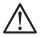 Запрещается работать диэлектрическим инструментом с поврежденной изоляцией рукояток.Невыполнение техники безопасности при выполнении электромонтажных работ может стать причиной электрической травмы и выхода инструмента из строя.Работайте только исправным инструментом. Не рекомендуется эксплуатация инструмента с механическими повреждениями или признаками неисправности.Все работы с инструментом должны проводиться в соответствии с Правилами техники безопасности.Используйте инструмент строго по назначению. Инструмент ремонту не подлежит. При поломке заменить инструмент на новый.По истечении срока службы инструмент необходимо проверить на диэлектрические свойства по ГОСТ 11516. При подтверждении диэлектрических свойств возможна дальнейшая эксплуатация инструмента.ХранениеИзделие в упаковке хранится в картонных коробках, в ящиках или на стеллажах в сухих и отапливаемых помещениях.ТранспортировкаИзделие в упаковке пригодно для транспортировки автомобильным, железнодорожным, морским или авиационным транспортом.УтилизацияУтилизация осуществляется в соответствии с требованиями действующего законодательства РФ.СертификацияИзделие не подлежит обязательной сертификации.Информация об изготовителе и дата производстваСделано в Китае. Изготовитель: «NINGBO YUSING LIGHTING CO., LTD» Китай, No.1199, MINGGUANG RD.JIANGSHAN TOWN, NINGBO, CHINA/Нинбо Юсинг Лайтинг, Ко., № 1199, Минггуан Роуд, Цзяншань Таун, Нинбо, Китай. Филиалы завода-изготовителя: «Ningbo Yusing Electronics Co., LTD» Civil Industrial Zone, Pugen Village, Qiu’ai, Ningbo, China / ООО "Нингбо Юсинг Электроникс Компания", зона Цивил Индастриал, населенный пункт Пуген, Цюай, г. Нингбо, Китай; «Zheijiang MEKA Electric Co., Ltd» No.8 Canghai Road, Lihai Town, Binhai New City, Shaoxing, Zheijiang Province, China/«Чжецзян МЕКА Электрик Ко., Лтд» №8 Цанхай Роад, Лихай Таун, Бинхай Нью Сити, Шаосин, провинция Чжецзян, Китай. Уполномоченный представитель в РФ/Импортер: ООО «СИЛА СВЕТА» Россия, 117405, г. Москва, ул. Дорожная, д. 48, тел. +7(499)394-69-26.Гарантийные обязательстваГарантия на товар составляет 1 год (12 месяцев) со дня продажи.Гарантийные обязательства осуществляются на месте продажи товара. Началом гарантийного срока считается дата продажи товара, которая устанавливается на основании документов (или копий документов) удостоверяющих факт продажи, либо заполненного гарантийного талона (с указанием даты продажи, наименования изделия, даты окончания гарантии, подписи продавца, печати магазина).В случае отсутствия возможности точного установления даты продажи, гарантийный срок отсчитывается от даты производства товара, которая нанесена на корпус товара в виде надписи, гравировки или стикерованием.Гарантийные обязательства не выполняются при наличии механических повреждений товара или нарушения правил эксплуатации, хранения или транспортировки.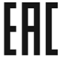 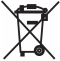 МодельPLE-1-160-SPLE-2-160-SPLE-3-160-SPLE-4-160-SАртикул39776397773977850034НаименованиеПлоскогубцы комбинированные диэлектрическиеДлинногубцы диэлектрическиеБокорезы диэлектрическиеКабелерез диэлектрическийТвердостьКорпус HRC 42-45, режущая кромка HRC 52Корпус HRC 42-45, режущая кромка HRC 52Корпус HRC 42-45, режущая кромка HRC 52Корпус HRC 42-45, режущая кромка HRC 52Длина изделия, мм160160160160Ширина изделия, мм63606275Толщина изделия, мм31303030Материал рукояткиПВХПВХПВХПВХМатериал металлических частейКарбоновая стальКарбоновая стальКарбоновая стальКарбоновая стальТип рукояткиОднокомпонентнаяОднокомпонентнаяОднокомпонентнаяОднокомпонентнаяИзолированность инструментаДаДаДаДаСрок службы5 лет5 лет5 лет5 лет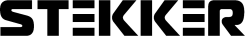 Внимание: для соблюдения гарантийных обязательств, требования к подключению 
и эксплуатации светильника, описанные в настоящей инструкции, 
являются обязательными.Внимание: для соблюдения гарантийных обязательств, требования к подключению 
и эксплуатации светильника, описанные в настоящей инструкции, 
являются обязательными.Внимание: для соблюдения гарантийных обязательств, требования к подключению 
и эксплуатации светильника, описанные в настоящей инструкции, 
являются обязательными.Внимание: для соблюдения гарантийных обязательств, требования к подключению 
и эксплуатации светильника, описанные в настоящей инструкции, 
являются обязательными.Внимание: для соблюдения гарантийных обязательств, требования к подключению 
и эксплуатации светильника, описанные в настоящей инструкции, 
являются обязательными.Данный гарантийный талон заполняется только при розничной продаже продукции торговой марки “STEKKER”Данный гарантийный талон заполняется только при розничной продаже продукции торговой марки “STEKKER”Данный гарантийный талон заполняется только при розничной продаже продукции торговой марки “STEKKER”Гарантийный талонГарантийный талонГарантийный талонДата продажиНаименование изделияНаименование изделияНаименование изделияНаименование изделияКоличествоДата окончания гарантийного срокаПродавец______________________                                                                                Покупатель______________________
МПВНИМАНИЕ! 
Незаполненный гарантийный талон снимает с продавца гарантийные обязательства.
Талон действителен при предъявлении кассового чека (товарной накладной)Продавец______________________                                                                                Покупатель______________________
МПВНИМАНИЕ! 
Незаполненный гарантийный талон снимает с продавца гарантийные обязательства.
Талон действителен при предъявлении кассового чека (товарной накладной)Продавец______________________                                                                                Покупатель______________________
МПВНИМАНИЕ! 
Незаполненный гарантийный талон снимает с продавца гарантийные обязательства.
Талон действителен при предъявлении кассового чека (товарной накладной)Продавец______________________                                                                                Покупатель______________________
МПВНИМАНИЕ! 
Незаполненный гарантийный талон снимает с продавца гарантийные обязательства.
Талон действителен при предъявлении кассового чека (товарной накладной)Продавец______________________                                                                                Покупатель______________________
МПВНИМАНИЕ! 
Незаполненный гарантийный талон снимает с продавца гарантийные обязательства.
Талон действителен при предъявлении кассового чека (товарной накладной)Продавец______________________                                                                                Покупатель______________________
МПВНИМАНИЕ! 
Незаполненный гарантийный талон снимает с продавца гарантийные обязательства.
Талон действителен при предъявлении кассового чека (товарной накладной)Продавец______________________                                                                                Покупатель______________________
МПВНИМАНИЕ! 
Незаполненный гарантийный талон снимает с продавца гарантийные обязательства.
Талон действителен при предъявлении кассового чека (товарной накладной)